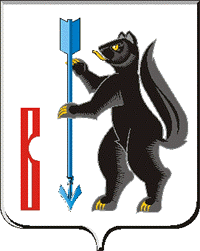 ГЛАВАГОРОДСКОГО ОКРУГА ВЕРХОТУРСКИЙП О С Т А Н О В Л Е Н И Еот «28» января 2013 года №4 г. Верхотурье  О комиссии по противодействию коррупции на территории городского округа ВерхотурскийВ соответствии с Федеральным законом от 25 декабря 2008 г. № 273-ФЗ «О противодействии коррупции", Указом Президента Российской Федерации от 19.05.2008г. № 815 «О мерах по противодействию коррупции», Национальной стратегией противодействия коррупции, утвержденной Указом Президента Российской Федерации от 13 апреля 2010 года №460, и Национальным Планом противодействия коррупции на 2012/2013 годы, утвержденным Указом Президента Российской Федерации от 13 марта 2012 года №297, Областным законом от 20 февраля 2009 года N 2-ОЗ «О противодействии коррупции в Свердловской области», Указом Губернатора Свердловской области от 09 сентября 2008 года №982-УГ «О Совете при Губернаторе Свердловской области по противодействию коррупции», руководствуясь статьей 25 Устава городского округа Верхотурский,ПОСТАНОВЛЯЮ:1.Утвердить:1) Состав комиссии по противодействию коррупции на территории городского округа Верхотурский (Приложение 1);2) Положение о комиссии по противодействию коррупции на территории городского округа Верхотурский (Приложение 2);3) План противодействия коррупции в городском округе Верхотурский на 2013 год (Приложение 3);2. Постановление Главы городского округа Верхотурский от 31 октября 2008 года №19 «О реализации государственной политики в сфере противодействия коррупции на территории городского округа Верхотурский», признать утратившим силу.3. Контроль за исполнением настоящего постановления оставляю за собой.Глава городского округа Верхотурский                                              А.Г. Лиханов(Приложение 1)Утвержден:Постановлением Главыгородского округа Верхотурский от 28.01.2013 года №4«О комиссии по противодействию коррупции на территории городскогоокруга Верхотурский»СОСТАВ КОМИССИИпо противодействию коррупции в городском округе ВерхотурскийЛиханов А.Г.-               Глава городского округа Верхотурский, председатель комиссииМакарихин С.С.-          депутат Думы городского округа Верхотурский, заместитель председателя                                         комиссии;Полозова О.А.-            ведущий специалист организационно-правового отдела Думы городского	округа Верхотурский, секретарь комиссии.Члены комиссии:Носков М.Ю.-           начальник отдела полиции №33 ММО МВД России «Новолялинский»;Никитин А.Ю.-         представитель отдела в г.Серове УФСБ по Свердловской области;Мироненко Г.С.-      начальник межрайонной ИФНС РФ №7 по Свердловской области, советник                                       налоговой службы РФ 1 ранга;Кокоулина Н.М.-        и.о. председателя Счетной палаты (контрольного органа) городского округа                                   Верхотурский;Зубарев В.Н.-             член Совета ветеранов войны, труда, боевых действий, пенсионеров городского                                  округа Верхотурский.(Приложение 2)Утвержден:Постановлением Главыгородского округа Верхотурский от 28.01.2013 года №4«О комиссии по противодействию коррупции на территории городскогоокруга Верхотурский»ПОЛОЖЕНИЕ о комиссии по противодействию коррупции на территории городского округа ВерхотурскийГлава 1. ОБЩИЕ ПОЛОЖЕНИЯ	1.1.Комиссия по противодействию коррупции в городском округе Верхотурский (далее - Комиссия) является совещательным органом, образованным при Главе городского округа Верхотурский в целях обеспечения условий для осуществления Главой городского округа Верхотурский полномочий по реализации антикоррупционной политики на территории городского округа Верхотурский.	1.2. В своей работе Комиссия руководствуется Конституцией Российской Федерации, федеральными конституционными законами, федеральными законами, указами и распоряжениями Президента Российской Федерации, постановлениями и распоряжениями Правительства Российской Федерации, Уставом Свердловской области, законами Свердловской области, указами и распоряжениями Губернатора Свердловской области, постановлениями и распоряжениями Правительства Свердловской области, а также настоящим Положением. Положение о Комиссии утверждается Главой городского округа Верхотурский.Глава 2. СОСТАВ И ПОРЯДОК ФОРМИРОВАНИЯ КОМИССИИ	2.1. Комиссия формируется в составе председателя Комиссии, заместителя председателя Комиссии, секретаря Комиссии и членов Комиссии. Председателем Комиссии является Глава городского округа Верхотурский.	2.2. Состав Комиссии утверждается Главой городского округа Верхотурский.	2.3. Председатель Комиссии, заместитель председателя Комиссии, секретарь Комиссии и члены Комиссии принимают участие в работе Комиссии на общественных началах.Глава 3. ЗАДАЧИ КОМИССИИ	3.1. Задачами Комиссии являются:подготовка предложений Главе городского округа Верхотурский, касающихся выработки и реализации мер в области противодействия коррупции;координация деятельности органов государственной власти Свердловской области и органов местного самоуправления городского округа Верхотурский по реализации мер в области противодействия коррупции;взаимодействие с территориальными органами федеральных органов исполнительной власти, органами государственной власти Свердловской области, средствами массовой информации, организациями, в том числе общественными объединениями, участвующими в реализации антикоррупционной политики по вопросам противодействия коррупции;организация проведения антикоррупционной экспертизы нормативных правовых актов городского округа Верхотурский;организация проведения антикоррупционного мониторинга в городском округе Верхотурский;контроль за реализацией антикоррупционных мероприятий, предусмотренных программами противодействия коррупции;         7) содействие формированию системы антикоррупционной пропаганды и антикоррупционного мировоззрения, гражданским инициативам, направленным на противодействие коррупции.Глава 4. ПОЛНОМОЧИЯ КОМИССИИ	4.1. Комиссия:	1) определяет приоритетные направления антикоррупционной политики городского округа Верхотурский;               2) дает поручения по разработке и реализации муниципальных антикоррупционных планов, программ, мероприятий;              3)разрабатывает предложения по координации деятельности органов государственной власти Свердловской области и органов местного самоуправления городского округа Верхотурский в сфере обеспечения противодействия коррупции;               4)осуществляет оценку эффективности реализации принятых решений по вопросам противодействия коррупции;                5)рассматривает результаты антикоррупционной экспертизы отдельных проектов нормативных правовых актов городского округа Верхотурский и действующих нормативных правовых актов городского округа Верхотурский;                6)осуществляет оценку решений и действий лиц, занимающих должности и должности муниципальной службы городского округа Верхотурский, в случаях выявления признаков конфликта интересов и (или) коррупционных проявлений;                7)рассматривает на заседаниях Комиссии информацию о возникновении конфликтных и иных проблемных ситуаций, свидетельствующих о возможном наличии признаков коррупции, организует экспертное изучение этих ситуаций с целью последующего информирования правоохранительных органов для принятия соответствующих мер;                 8)информирует Главу городского округа Верхотурский о ситуации с противодействием коррупции в городском округе Верхотурский;                 9)вырабатывает рекомендации по организации мероприятий по просвещению и агитации населения, муниципальных служащих в целях формирования у них навыков антикоррупционного поведения, а также нетерпимого отношения к коррупционным проявлениям;                 10)содействует осуществлению общественного контроля за реализацией государственной антикоррупционной политики в городском округе Верхотурский;                  11)участвует в подготовке проектов правовых актов по вопросам противодействия коррупции.4.2.Комиссия имеет право:               1)запрашивать в установленном порядке от органов государственной власти Свердловской области, органов местного самоуправления городского округа Верхотурский и организаций независимо от их организационно-правовых форм и форм собственности информацию в пределах своей компетенции;                2)заслушивать на заседаниях Комиссии руководителей органов государственной власти Свердловской области, органов местного самоуправления городского округа Верхотурский, организаций и их должностных лиц по вопросам реализации антикоррупционной политики;                3)создавать рабочие группы по вопросам реализации антикоррупционной политики с привлечением экспертов и специалистов;                4)вносить в территориальные органы федеральных органов исполнительной власти, органы государственной власти Свердловской области, органы местного самоуправления городского округа Верхотурский и организации предложения по устранению предпосылок к коррупционным проявлениям;                 5)направлять в соответствующие органы государственной власти предложения о мерах государственной поддержки гражданских антикоррупционных инициатив;                 6)организовывать проведение антикоррупционной экспертизы нормативных правовых актов;                 7)приглашать на заседания Комиссии представителей территориальных органов федеральных органов исполнительной власти, органов государственной власти Свердловской области, органов местного самоуправления городского округа Верхотурский, организаций, средств массовой информации;                 8)вносить предложения о проведении специальных мероприятий по пресечению коррупции, требующих комплексного привлечения сил и средств соответствующих территориальных органов федеральных органов исполнительной власти и органов государственной власти Свердловской области;                 9)вносить в установленном порядке предложения по подготовке проектов нормативных правовых актов городского округа Верхотурский по вопросам противодействия коррупции.Глава 5. ПОЛНОМОЧИЯ ЧЛЕНОВ КОМИССИИ5.1.Председатель Комиссии:осуществляет руководство деятельностью Комиссии;созывает заседания Комиссии;утверждает повестки заседаний Комиссии;ведет заседания Комиссии;подписывает протоколы заседаний Комиссии и другие документы, подготовленные Комиссией;          6)в случае необходимости приглашает для участия в заседаниях Комиссии представителей территориальных органов федеральных органов исполнительной власти, органов государственной власти Свердловской области, органов местного самоуправлении городского округа Верхотурский, руководителей организаций.          5.2. Заместитель председателя Комиссии в случае отсутствия председателя Комиссии осуществляет его полномочия.          5.3.Секретарь Комиссии:          1)осуществляет подготовку заседаний Комиссии, составляет планы его работы, формирует проекты повесток заседаний Комиссии, принимает участие в подготовке материалов по внесенным на рассмотрение Комиссии вопросам;          2)ведет аудиозапись, протокол заседания и иную документацию Комиссии, составляет списки участников заседания Комиссии, уведомляет их о дате, месте и времени проведения заседания Комиссии и знакомит с материалами, подготовленными для рассмотрения на заседании Комиссии;          3)контролирует своевременное представление материалов и документов для рассмотрения на заседаниях Комиссии;          4)составляет и подписывает протоколы заседаний Комиссии;          5)осуществляет контроль за выполнением решений Комиссии;          6) выполняет поручения председателя Комиссии.          5.4.Члены Комиссии:              1) вносят предложения по планам работы Комиссии и проектам повесток заседаний Комиссии, по порядку рассмотрения и существу обсуждаемых вопросов, выступают на заседаниях Комиссии.           2)имеют право знакомиться с документами и материалами, непосредственно касающимися деятельности Комиссии.           3) делегирование членами Комиссии своих полномочий иным лицам не допускается.           4) в случае отсутствия члена Комиссии на заседании он вправе изложить свое мнение по рассматриваемым вопросам в письменной форме, которое доводится до участников заседания Комиссии и отражается в протоколе.           Глава 6. ОРГАНИЗАЦИЯ РАБОТЫ И ОБЕСПЕЧЕНИЕ ДЕЯТЕЛЬНОСТИ КОМИССИИ              6.1.Основной формой работы Комиссии являются заседания, которые проводятся не реже одного раза в квартал в соответствии с планом его работы. В случае необходимости могут проводиться внеплановые заседания Комиссии.             6.2.Заседание Комиссии правомочно, если на нем присутствует более половины от численного состава Комиссии.              6.3.Решение Комиссии принимается открытым голосованием простым большинством голосов от числа присутствующих на заседании членов Комиссии. В случае равенства голосов, решающим голосом является голос председательствующего на заседании Комиссии.              6.4.На заседании Комиссии ведется протокол и аудиозапись.               6.5. Решение Комиссии оформляется протоколом. который подписывается председательствующим на заседании Комиссии и секретарем Комиссии.            6.6.Решения Комиссии, принятые в пределах его компетенции, подлежат обязательному рассмотрению соответствующими органами власти и организациями.              6.7.Члены Комиссии направляют свои предложения по формированию плана заседаний Комиссии на предстоящее полугодие секретарю Комиссии не позднее 20 числа последнего месяца текущего полугодия.            6.8.Подготовка материалов к заседанию Комиссии осуществляется органами власти и организациями, ответственными за подготовку вопросов повестки заседания Комиссии.            6.9.Орган власти или организация, указанные в качестве исполнителя первыми, обеспечивают организационную подготовку вопроса к рассмотрению на заседании Комиссии, готовят обобщенную справку (доклад), проект решения Комиссии и иные документы.               6.10.Все необходимые материалы и проект решения Комиссии по рассматриваемому вопросу должны быть представлены секретарю Комиссии не позднее, чем за 5 дней до проведения заседания Комиссии.               6.11.Для подготовки вопросов, вносимых на рассмотрение Комиссии, и подготовки проектов решений Комиссии по решению председателя Комиссии могут создаваться рабочие группы Комиссии из числа членов Комиссии, представителей органов государственной власти, заинтересованных в обсуждении вопросов, выносимых на рассмотрение Комиссии, а также экспертов и специалистов, при необходимости приглашаемых для работы в Комиссии.                6.12.Решение о создании рабочей группы Комиссии и ее составе принимается председателем Комиссии с учетом предложений членов Комиссии.                6.13.Организационное, правовое и техническое обеспечение деятельности Комиссии осуществляет организационный отдел Думы городского округа Верхотурский.                6.14. Финансовое обеспечение деятельности Комиссии и реализации антикоррупционной политики в городском округе Верхотурский осуществляется за счет средств местного бюджета.